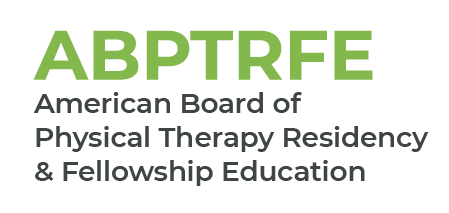 Medical Conditions – Cardiovascular & Pulmonaryfor Initial Accreditation and Notification of Change in Patient PopulationFor programs applying for candidate status, or for accredited programs submitting a notification of change in patient population, please provide the patient population that will be available to the resident by providing a summary of the practice site data from the last year.Please complete the chart below by filling in those primary medical conditions seen by the practice site during the last year.  The patient’s primary medical condition is only counted during the first patient encounter. Patient encounters beyond the initial visit should not be included in the frequency count.Name of Practice Site:       Name of Practice Site:       Number of Practicing PTs at Practice Site Data Represents:      Number of Practicing PTs at Practice Site Data Represents:      Medical ConditionsCardiovascular & PulmonaryNumber of Patients Seen by Practice Site within Last YearCardiovascular ConditionsCardiovascular ConditionsConditions Seen FrequentlyConditions Seen FrequentlyAneurysms (aortic, abdominal)Atherosclerotic disease (coronary atherosclerosis, peripheral arterial occlusive disease, peripheral arterial disease, intermittent claudication)Cardiomyopathy (all types, including viral, EtOH, and others)Cardiovascular complications of diabetesCor pulmonale/right heart failureHeart failure with reduced or preserved ejection fractionHypertensive heart diseaseHypertensionIschemic conditions (angina, myocardial infarction [acute/chronic], intermediate coronary syndrome)Patients at high risk for development of cardiovascular disease or complicationsPeripheral vascular complications of diabetesRhythm disturbances/dysrhythmias (status post ablation)Status post aortofemoral or other vascular bypass graftsStatus post cardiac pacemaker insertion (permanent, all types)Status post coronary artery bypass graftStatus post defibrillator implantStatus post heart valve replacementStatus post vascular stent placementValvular disordersVenous stasis, with or without cellulitisConditions Seen OccasionallyConditions Seen OccasionallyIschemic conditions, Printz Metal anginaLymphedemaOther orthostatic intolerancePericarditisPostural orthostatic tachycardia syndromeSeptal defect, atrial or ventricleStatus post aortic aneurysm repairStatus post aortic dissection repairStatus post correction of congenital heart defectsStatus post extracorporeal membrane oxygenation (ECMO)Status post heart transplantStatus post heart-lung transplantStatus post intra-aortic balloon pump (IABP)Status post implantable loop monitorStatus post ventricular assist device placementConditions Seen RarelyConditions Seen RarelyCoarctation of the aortaCommon ventricleEisenminger syndromeLymphadenopathyPatent ductus arteriosusTetralogy of fallotTransposition of great vesselsPulmonary SystemPulmonary SystemConditions Seen FrequentlyConditions Seen FrequentlyAcute respiratory failureAcute upper respiratory infectionAdult respiratory distress syndromeAtelectasis, adult primaryEmphysemaHigh risk for development of pulmonary disease or complicationsPneumonia (aspiration, bacterial, viral)Postoperative pulmonary complications (other than atelectasis)Primary pulmonary hypertensionPulmonary artery hypertensionPulmonary edemaPulmonary effusionPulmonary embolismPulmonary fibrosis, primary/idiopathicStatus post other thoracic surgeryStatus post tracheotomyConditions Seen OccasionallyConditions Seen OccasionallyAsthmaBronchiectasisBronchiolitis obliteransBronchitis (acute or chronic)BronchopneumoniaCystic fibrosisEmpyemaInfluenzaLung abscessNeoplastic disease (carcinoma in situ [bronchus/lung], malignant neoplasm [larynx / pleura, trachea / bronchus / lung])Orthopedic impairment (fractured ribs, flail chest, kyphoscoliosis)Paralysis of the diaphragm or hemidiaphragmPneumococcal pneumoniaPneumothoraxPulmonary fibrosis, iatrogenic (radiation/chemotherapy)SarcoidosisStatus post abdominal surgeryStatus post esophagectomyStatus post lung reduction or resectionStatus post lung transplant, single or doubleConditions Seen RarelyConditions Seen RarelyAtelectasis, newbornBronchopulmonary dysplasiaGraft versus host diseaseHepatopulmonary syndromeMeconium aspirationPneumoconisosisSpinal cord lesion or injury (cervical, thoracic, lumbosacral)TuberculosisOtherOther